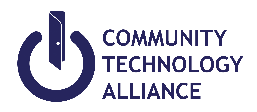 Condado de Santa Cruz HMIS 
Formulario Estandarizado para SalidaEste formulario está diseñado para ser completado por un proveedor de servicio mientras entrevista a un cliente.Un formulario estandarizado diferente debe ser llenado para cada miembro del hogar. 
Yo, (Cliente adulto o jefe/a de la familia) Certifico que la información que he proporcionado aquí es verdadera y correcta a lo mejor de mi conocimiento Información de perfilInformación de perfilInformación de perfilNombreSegundo NombreApellidoNombre alternativo
( Si hay múltiple, nombres alternativos, separar con comas)DestinoDestinoSituación de pérdida de vivienda 
 Lugar no apto para residencia humana (ej., vehículo, edifico abandonado, bus/tren/estación del metro /aeropuerto /o cualquier lugar en la intemperie)
 Refugio de Emergencia, incluyendo hotel o motel pagado con cupón de Refugio de Emergencia, o casa de acogida para refugio pagado por RHY 
 Refugio SeguroSituación institucional
 Hogar de crianza temporal
 Hospital o otro centro médico residencial no psiquiátrico
 Cárcel, prisión, o centro de detención juvenil
 Centro de cuidado de largo plazo o residencia para adultos mayores
 Psychiatric hospital or other psychiatric facility
 Centro de desintoxicación o tratamiento de abuso de sustancias


Situación de vivienda temporal y permanente
 Proyecto residencial sin criterio para personas sin hogar
 Hotel o motel pagado sin un cupón de Refugio de Emergencia
 Vivienda temporal para personas sin hogar, incluyendo jóvenes sin hogar
 Casa de acogida (sin crisis)
 Quedándose o viviendo con amigos, arriendo temporario (e.g., cuarto, apartmento o casa)
 Quedándose o viviendo con familia, arriendo temporario (e.g., cuarto, apartmento o casa)
 Quedándose o viviendo con familia, arriendo permanente
 Quedándose o viviendo con amigos, arriendo permanente
 Fue mudado de un proyecto financiado por HOPWA a un proyecto HOPWA PH
 Fue mudado de un proyecto financiado por HOPWA a un proyecto HOPWA TH
 Arrendado por el cliente, con subsidio de vivienda de GPD TIP
 Arrendado por el cliente, con subsidio de vivienda de VASH
 Vivienda permanente para personas que antes no tenían hogar (Sin Incluir RRH)
 Alquilado por el cliente, con subsidio de RRH (realojamiento rápido) o equivalente
 Alquilado por el cliente, con subsidio de HCV (Sección 8) (inquilino, o basado en proyecto)
 Alquilado por el cliente en una unidad de alojamiento publica
 Arrendado por el cliente, sin subsidio de vivienda
 Arrendado por el cliente, con subsidio de vivienda
 Propiedad del cliente donde actualmente recibe subsidio 
 Propiedad del cliente, sin subsidio de vivienda

Otro
 No se completó encuesta de salida
 Otro (especifique): ________________________________________
 Fallecido
Cliente no sabeCliente se rehúsaCondiciones de Discapacidad y Barreras /Violencia DomésticaCondiciones de Discapacidad y Barreras /Violencia DomésticaCondiciones de Discapacidad y Barreras /Violencia DomésticaDiscapacidad física
 Sí	 No
 Cliente no sabe 
 Cliente se rehúsa¿Condición?
¿Se espera que sea de larga, continua e indefinida duración y que impida sustancialmente su habilidad de vivir independientemente?

 Sí	 No
 Cliente no sabe 
 Cliente se rehúsaDiscapacidad del Desarrollo Sí	 No
 Cliente no sabe 
 Cliente se rehúsaCondición de salud crónica
 Sí	 No
 Cliente no sabe 
 Cliente se rehúsa¿Condición?
¿Espera que afecte sustancialmente su vida independiente? Sí	 No
 Cliente no sabe 
 Cliente se rehúsaVIH/SDIA positivo
 Sí	 No Cliente no sabe 
 Cliente se rehúsaProblema de salud mental
 Sí	 No
 Cliente no sabe 
 Cliente se rehúsa
¿Condición?
¿Se espera que sea de larga, continua e indefinida duración y que impida sustancialmente su habilidad de vivir independientemente? Sí	 No
 Cliente no sabe 
 Cliente se rehúsa Abuso de Sustancias 
 No	
 Abuso de el Alcohol
 Abuso de las Drogas
 Abuso de Ambos, Drogas y de Alcohol
 Cliente no sabe
 Cliente se rehúsa¿Condición?
¿Se espera que sea de larga, continua e indefinida duración y que impida sustancialmente su habilidad de vivir independientemente?
 Sí	 No
 Cliente no sabe 
 Cliente se rehúsaIngreso en efectivo del indoviduoIngreso en efectivo del indoviduoIngreso de cualquier fuenteSí	No      Cliente no sabe    Cliente se rehúsa Ingreso Ganado $		 Seguro de Desempleo
$		 Compensación de Trabajador
$		 Seguro de Discapacidad Privado
$		 Compensación por discapacidad relacionada con servicios de VA
$		 Seguro de Incapacidad del Seguro Social (SSDI)
 $		 Seguridad de Ingreso Suplementario (SSI) $		 Ingreso de Jubilación del Seguro Social $			 Pensión por discapacidad no relacionada con servicios de VA$		 Pensión o Ingreso de Jubilación de un antiguo empleo $		 Asistencia Temporal para Familias Necesitadas (TANF) $		 Asistencia General (GA) $		 Manutención Conyugal $		 Manutención Infantil $			 Otro Ingreso en Efectivo $		Especifique: _______________________________  Total ingreso en efectivo del individuoTOTAL: $________________Beneficios no monetariosBeneficios no monetariosRecibe beneficios no monetariosSí	No      Cliente no sabe    Cliente se rehúsa Programa de Asistencia de Nutrición Suplementaria (SNAP) Programa Nutrición Suplementario Especial para mujeres y niños (WIC) Servicios de Cuidado Infantil de TANF Servicios de Transporte de TANF Otros servicios financiados por TANF Otro Beneficios no MonetariosEspecifique: _______________________________  Seguro de saludSeguro de salud¿Tiene usted seguro de salud?Sí	No      Cliente no sabe    Cliente se rehúsa Medicaid Medicare Seguro de Salud Infantil Estatal Servicios Médicos de la Administración de Veteranos (VA) Seguro de Salud suministrado por el empleador Seguro obtenido a través de COBRA
 Seguro de Salud Privado
 Seguro de Salud Estatal para Adultos Programa de Servicio de Salud Indígena Otro Seguro de SaludEspecifique: _______________________________  Informacion de empleoInformacion de empleoInformacion de empleoTiene empleo Sí No Cliente no sabe   Cliente se rehúsaSi la respuesta es sí, qué tipo de empleo Tiempo completo Tiempo parcial Estacional/Esporádico (también trabajo por día) Tiempo completo Tiempo parcial Estacional/Esporádico (también trabajo por día)Si la respuesta es No, porqué sin empleo buscando empleo No puede trabajar No busca empleoÚltimo grado completadoÚltimo grado completadoÚltimo grado completadoÚltimo grado completadoÚltimo grado completado Inferior a grado 5
Grado 5-6
Grado 7-8
Grado 9-11
Grado 12/ diploma de preparatoria
 Programa escolar no tiene gradosGED
 Algunos estudios
 Diplomado
 Licenciatura
 Maestría
 Certificación vocacional
 Cliente no sabe   Cliente se rehúsaDatos de contacto [Opcional – Pueden ser anotados en la pestaña de localización ]Datos de contacto [Opcional – Pueden ser anotados en la pestaña de localización ]Datos de contacto [Opcional – Pueden ser anotados en la pestaña de localización ]Datos de contacto [Opcional – Pueden ser anotados en la pestaña de localización ]TeléfonoCorreo ElectrónicoDirección actual ( solo si es aplicable )  CiudadEstadoCódigo postalEscribe Nombre del clienteFirma del clienteFechaEscribe nombre de trabajadorFirma de trabajadorFecha